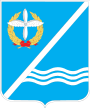 Совет Качинского муниципального округа города СевастополяРЕШЕНИЕ  № 1 / 2Об  избрании секретариата   на  период  проведения  заседания  1  сессии Совета  Качинского  муниципального  округа II  созыва.      Заслушав и обсудив информацию ведущего заседание Совета Качинского муниципального округа «Об  избрании состава счетной  комиссии   на  период   проведения  1 сессии  Совета  Качинского  муниципального  округа  II созыва, для проведения тайного голосования»  на основании  Федерального Закона от 06.10.2003 № 131-ФЗ "Об общих принципах организации местного самоуправления в Российской Федерации", Регламента  Совета Качинского муниципального округа, утвержденного решением Совета Качинского муниципального округа от 02.07.2015  № 23,  Совет Качинского муниципального округаР Е Ш И Л :1.Избрать в секретариат    на  период  проведения  заседания 1 сессии Совета  Качинского  муниципального  округа  II  созыва   для  ведения  протокола  сессии   -  Закирова В.А.II созывI сессия2014 - 2016 гг.5 октября 2016 годапгт. КачаПредседательствующий  на первом  заседании  СоветаКачинского муниципального округавторого созываН.М.Герасим